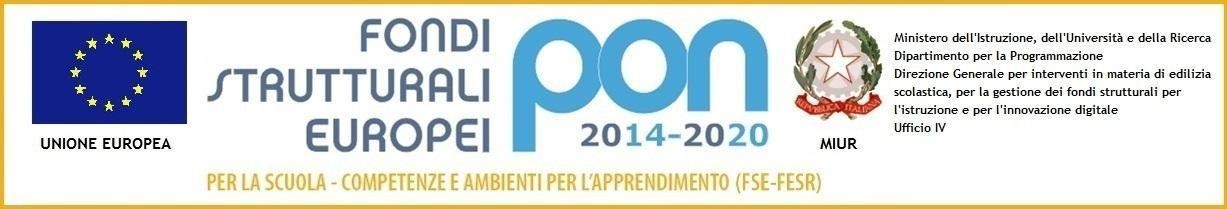 Istituto Comprensivo Statale “Alto Casertano”Istruzione del primo ciclo nei comuni diROCCAMONFINA-ROCCAD’EVANDRO-CONCA DELLA CAMPANIA-GALLUCCIO-SAN PIETRO INFINE-TORA E PICCILLIVia S. Lucia,10 - 81035- ROCCAMONFINA (CE) - Tel. 0823/677280ceic8be00b@istruzione.it  ceic8be00b@pec.istruzione.it  http://www.icaltocasertano.itCodice meccanografico CEIC8BE00B  Codice Fiscale 95022400618Roccamonfina, lì 14/02/2021Ai Docenti Ai Genitori e Tutori degli studenti Scuola infanzia – primaria-secondaria I°RoccamonfinaAl D.S.G.A.Al personale ATA  All’Albo  Sito web OGGETTO: Chiusura scuole ogni ordine e grado operanti nel Comune di Roccamonfina- 15 febbraio 2021   Visto l’ ordinanza del Sindaco del Comune di Roccamonfina, si comunica la chiusura delle scuole di ogni ordine e grado operanti nel Comune di Roccamonfina per il giorno 15.2.2021,  salvo ulteriori provvedimenti da assumere in relazione sia all’ evolversi della situazione meteorologica che delle effettive condizioni di funzionalità degli impianti di riscaldamento.LA DIRIGENTE SCOLASTICA Prof.ssa Reginia Assunta DI ZAZZOfirma autografa sostituita a mezzo stampa ai sensi dell'art.3 comma 2 del Dlgs.39/1993